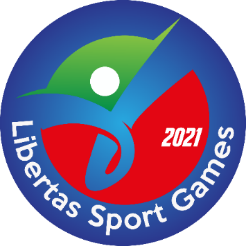 SI RICORDA CHE:AI CAMPIONATI NAZIONALI/INTERREGIONALI/REGIONALI/PROVINCIALI LIBERTAS, SU PRECISA DISPOSIZIONE DEL CONI E DI SPORT E SALUTE SPA, POTRANNO PARTECIPARE ESCLUSIVAMENTE I TESSERATI AL CNS LIBERTAS. TALE INOSSERVANZA PORTERA’ AL DISCONOSCIMENTO DELLA MANIFESTAZIONE COME CAMPIONATO ISTITUZIONALE LIBERTAS.I PARTECIPANTI E LE MANIFESTAZIONI DOVRANNO ESSERE INSERITI NEL SIL NEI TEMPI PREVISTI DALLE LINEE GUIDA AI CAMPIONATI 2021.Spett.le Centro Nazionale Sportivo Libertasal Presidente al Segretario GeneraleOggetto: richiesta organizzazione Campionato/Trofeo Libertas 2021.Con la presente domanda si chiede l’organizzazione della manifestazione sportiva Libertas sotto indicata e si forniscono le seguenti informazioni relative alla manifestazione: Preventivo economico dei costi e ricaviIl sottoscritto si impegna a rispettare quanto stabilito dalle linee guida dei campionati 2021 e dalle norme di legge ordinarie e straordinarie attualmente previste; alla manifestazione potranno partecipare solo ed esclusivamente atleti tesserati per il CNSL e sarà esclusa la partecipazione in modalità “OPEN” con atleti di altri Eps. L’organizzatore sarà ritenuto l’unico responsabile nel caso di mancata osservanza di detto obbligo, manlevando in ogni caso il Centro Nazionale Sportivo Libertas da qualsiasi eventuale richiesta che verrà formulata da terzi a causa di tale condotta omissiva. Luogo e data: 							                    firma leggibileComitato organizzatoreResponsabile organizzatoreTelefono e/o cellulareEmail Eventuali partnershipDisciplina sportiva (ric. Coni)Tipo manifestazione (spuntare)Camp. RegionaleCampionato Nazionale/Trofeo Naz.Data di svolgimentoLuogo di svolgimentoEventuale quota iscrizione prev.Indicazione costi alberghieri(solo per campionati nazionali)(solo per campionati nazionali)(solo per campionati nazionali)(solo per campionati nazionali)Altre note:Altre note:Altre note:Altre note:Altre note:costiricaviSegreteria e spese varieQuote iscrizionipremiazioniSponsorassicurazioniContributi CNSLPromozione, stampa, eccAltri contributiServizi esterni e noleggiAltre attività connesseRimborsi e compensialtrototaletotale